Associate Member ApplicationOur goal is to provide healthcare technology industry organizations with an opportunity to more closely support and identify with AMSP and its members. By creating a non-voting Associate Member category we can provide for the following benefits to Associate Members.Benefits of AMSP Associate MembershipPreferred vendor statusAMSP.net listing as a preferred vendorAMSP Members Only Database listing as a preferred vendorTargeted monthly E-blast to all AMSP membersAMSP Winter Meeting 20% discounted presentation slotsAvailability to present at Summer General Membership MeetingAdvanced selection of presentation slots at AMSP meetingsSignage and acknowledgement at all AMSP eventsCompany Name: _______________												(As you would like it listed on AMSP.net and the AMSP Database)Principal Member:Name 							 Title 						Street Address 												City 							 State 			 Zip 			Phone 							 Fax 						Email 							 Web Address 					Signature 							Alternate Member:Name 							 Title 						Email 							Phone 						Terms and Conditions
1. All applications will be reviewed by the Executive Board.
2. Associate Member Annual Dues are $1,300.3. A 3% convenience fee will be added to all credit card transactions.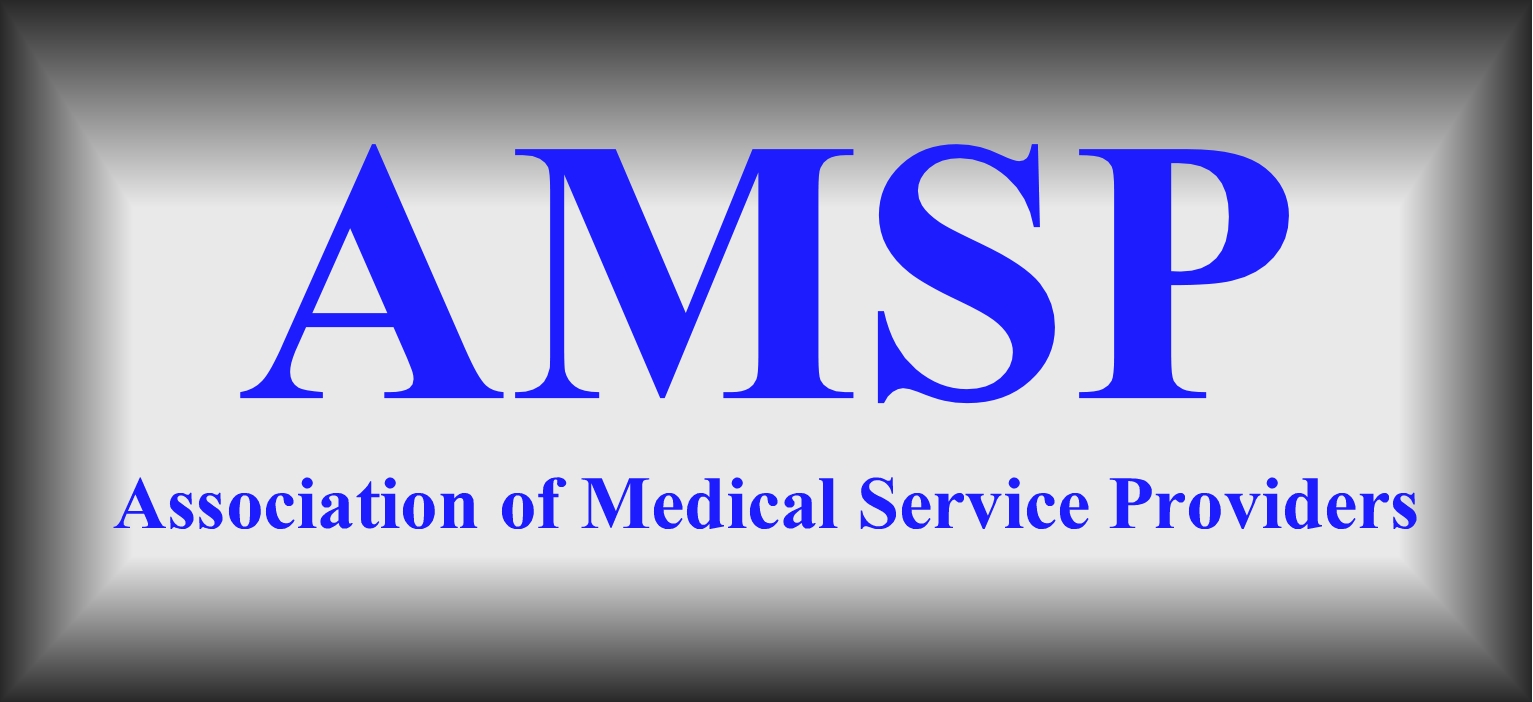 Association of Medical Service Providers201 West Cedar Street   Kennett Square, PA 19348Phone: 610-444-5553  Fax: 610-444-5571AMSP.netReturn To:AMSP201 West Cedar StreetKennett Square, PA  19348Telephone: (610) 444-5553Fax: (610) 444-5571E-mail: Bill Laird biioffice@comcast.net